             SECRETARIA DA CIÊNCIA, TECNOLOGIA E EDUCAÇÃO SUPERIOR – SECITECE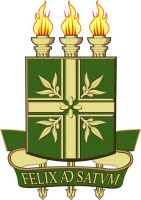 FUNDAÇÃO UNIVERSIDADE REGIONAL DO CARIRI – URCAFORMULÁRIO DE MONITORAMENTO DOS BOLSISTAS BSocial – URCAPrezado Bolsista,É de fundamental importância que você responda com fidedignidade a cada um dos itens deste questionário. As informações obtidas serão utilizadas única e exclusivamente para traçar o “Perfil Socioeconômico dos Bolsistas Bsocial”.DADOS PESSOAIS:NOME:                                                                                        TELEFONE (    )_______________________E-MAIL:__________________________________________________________________________CURSO:_______________________________________CAMPUS:___________________________TURNO:_________________SEMESTRE:                                                                                REGULAR (   )SIM  (    )NÃO  ASSINALE A ALTERNATIVA QUE APRESENTA A ETNIA COM A QUAL VOCÊ SE IDENTIFICA:(   ) AMARELA(   ) BRANCA(   ) INDÍGENA(   ) PARDA(   ) PRETAMARQUE DE QUE FORMA FOI SEU INGRESSO NO PROCESSO SELETIVO DA  UNIVERSIDADE REGIONAL DO CARIRI – URCA:(   ) COTA SOCIAL(    ) AUTODECLARAÇÃO , (Preta, Parda, Amarela e Indígena) QUAL ____________(    ) LIVRE CONCORRÊNCIA(    )  DEFICIÊNCIA , QUAL___________VOCÊ JÁ FOI BOLSISTA NOS ANOS ANTERIORES? SE SIM, QUAL ANO? QUAL TIPO DE BOLSA? ANO:___________________(   )MONITORIA (   )ASSISTÊNCIA ESTUDANTIL (   )EXTENSÃO (   )PESQUISA VOCÊ É OU JÁ FOI ATENDIDO POR PROGRAMAS DE ASSISTÊNCIA ESTUDANTIL DA URCA? SE SIM, MARQUE AS OPÇÕES (Múltiplas)(   ) RESIDÊNCIA UNIVERSITÁRIA(   ) RESTAURANTE UNIVERSITÁRIO(   ) AUXÍLIO  PARA PARTICIPAR DE  EVENTO(   ) OUTROS QUAIS?___________________________________________________________________________________________________________________________________________________DURANTE A SUA TRAJETÓRIA ACADÊMICA, JÁ TEVE ALGUMA REPROVAÇÃO? SE SIM, QUANTAS?_________________________________________________________________________________________________________________________________________________________QUAIS FATORES CONTRIBUÍRAM PARA ESTA REPROVAÇÃO?(    ) BAIXO DESEMPENHO E/OU APROVEITAMENTO DA DISCIPLINA;(    ) FALTA DE INTERESSE NO CURSO;(    ) DIFICULDADE PARA FREQUENTAR REGULARMENTE AS AULAS POR FALTA DE RECURSO  PARA TRANSPORTES  OU MATERIAIS DIDÁTICOS;(    ) OUTROS QUAIS?___________________________________________________________________________________________________________________________________________________________________________________________________________________________________VOCÊ ACREDITA QUE A BOLSA BSOCIAL CONTRIBUI/CONTRIBUIU PARA A SUA PERMANÊNCIA NA UNIVERSIDADE DE ALGUMA FORMA?SIM  (   )                         NÃO (      )SE SIM, POR QUÊ?________________________________________________________________________________________________________________________________________________QUANTAS PESSOAS COMPÕEM O SEU NÚCLEO FAMILIAR? (   ) Até 2 membros		(   ) 3 a 5 membros		(   ) Mais de 6 membrosDESTES, QUANTOS CONTRIBUEM PARA A RENDA FAMILIAR?(    ) 1		(    ) 2		(    ) 3		(    ) DE  3 à 5		(    ) DE 6 à 10TOTAL DA RENDA PER CAPITA DA FAMÍLIA?     (   ) Até ½ salário mínimo      (   ) Acima de ½ até 1 salário mínimo e meio     (   ) Acima de 1 até 2 salários mínimos      (   ) Acima de 2 até 3 salários mínimos      (   ) Acima de 3 até 4 salários mínimos     (   ) Acima de 4 até 5 salários mínimos      (   ) Acima de 5 até 10 salários mínimos 